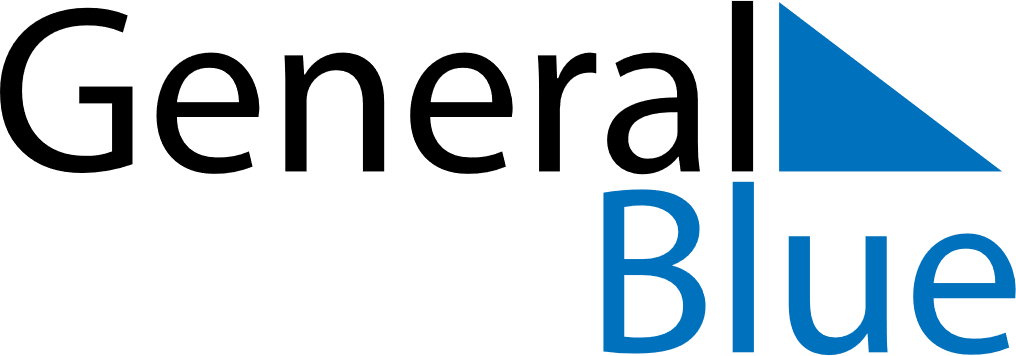 April 2022April 2022April 2022April 2022VietnamVietnamVietnamSundayMondayTuesdayWednesdayThursdayFridayFridaySaturday112345678891011121314151516Hung Kings Commemorations1718192021222223Vietnam Book Day2425262728292930Day of liberating the South for national reunification